Press releaseSustainability is the guiding theme for SÜDPACK and ULMA Packaging at interpackSÜDPACK and ULMA Packaging will present two sustainable packaging concepts at this year’s interpack trade fair – in Hall 5, Stand C23. The flow pack and the thermoformed packaging are based entirely on mono-materials – and are therefore fully recyclable. Visitors will be able to watch the production of flow packs live on the FM 500 horizontal flow pack machine as well as the production of thermoformed packaging on the TFS 600.With this flow pack concept... the focus is on Flow Pack mono material solutions as sustainable alternatives to conventional flow pack films. These mono-structures are designed to ensure efficient processing with a high output on standard flow pack machines. They can be equipped with different barrier properties and together with a wide sealing range, results in high process and packaging reliability. At the same time, the structure of the sealing layer allows the simple and efficient in-line application of common zipper systems. Despite their reduced material thickness, the attractive flow packs based on Pure-Line films offer a level of product protection that is comparable to conventional packaging systems and thus prevent food from premature spoilage. They also contribute to a significant reduction in packaging weight – for example, material savings of up to 60% can be achieved by substituting rigid tray packaging with flow pack solutions. At ULMA’s stand in Düsseldorf, Landjäger salami will be packaged in a modified atmosphere on the FM 500 horizontal flow pack machine. This robust and reliable high-speed machine can output up to200 packs per minute and is equipped with an LD (Long Dwell) cross-sealing head, which ensures the packages are 
airtight even at high production rates thanks to a long sealing time combined with a rotary motion. This recyclable flexible film concept for the production of thermoformed packaging... is based on SÜDPACK’s PurePP film and is processed on ULMA’s hygiene-certified TFS 600, a thermoform packaging machine designed for the production of both modified-atmosphere and vacuum packaging for a wide variety of food products. This machine combines maximum flexibility and efficiency in the packaging process – and impresses with fast format changes, easy operation and cleaning, as well as a high level of packaging and process reliability even in high-performance mode.Thanks to its excellent thermoforming properties and good machinability, the Multifol PurePP bottom film can be processed on standard machines such as the TFS 600 with only minor adjustments – even at high cycle rates in continuous operation. The top web, an Ecopol PurePP Peel, ensures good sealability. These perfectly matched films are a guarantee for high process and packaging reliability. This flexible film concept is suitable for a wide range of applications, such as stackable packaging, large-volume gastronomy applications and even fresh pasta. More information: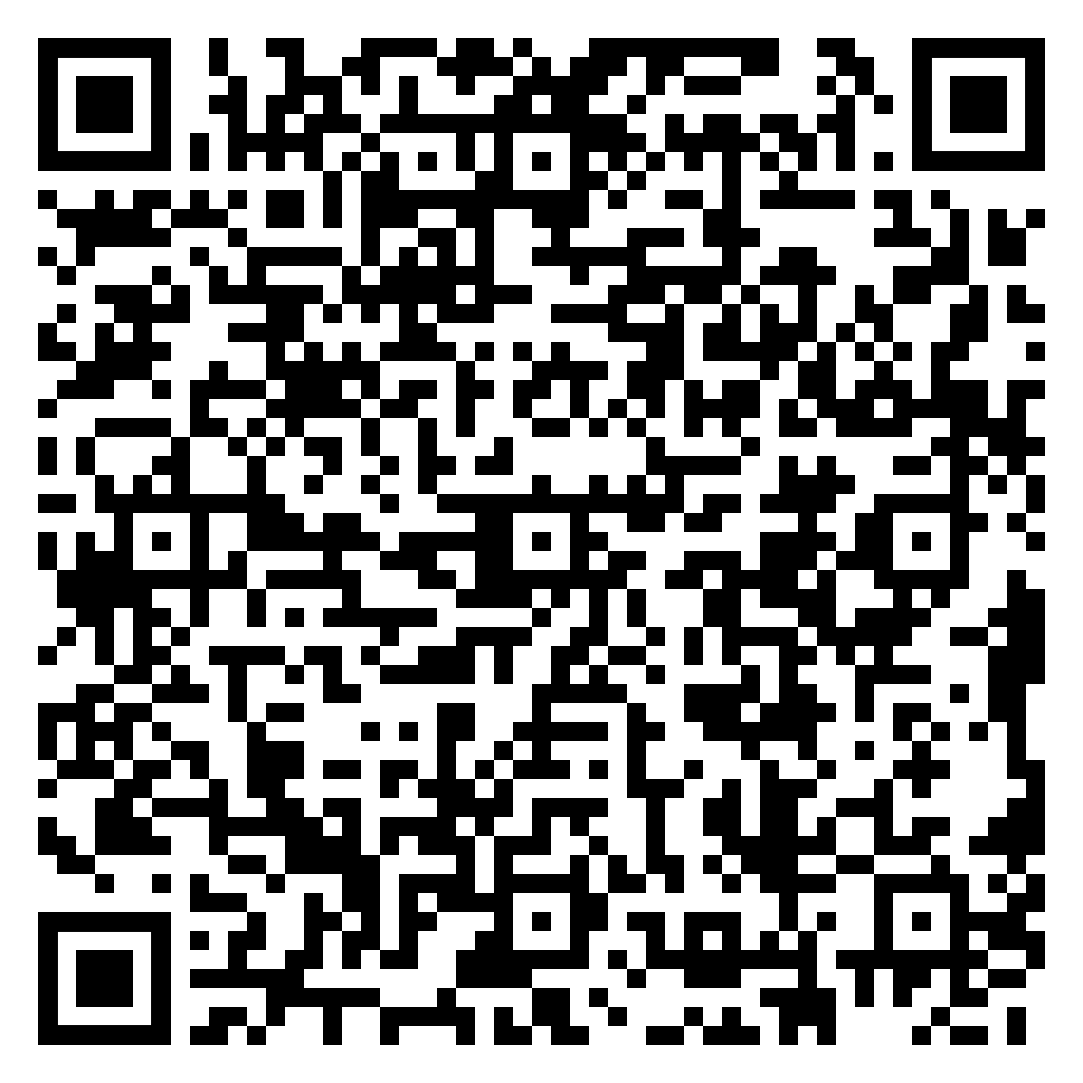 About SÜDPACKSÜDPACK is a leading manufacturer of high-performance films and packaging materials for the food, non-food and medical goods industries. Our solutions ensure maximum product protection as well as additional pioneering functionality with minimum material input. The family business, which was founded by Alfred Remmele in 1964, is headquartered in Ochsenhausen. The production sites in Germany, France, Poland, 
Switzerland, the Netherlands and the USA are equipped with the latest plant 
technology and manufacture to the highest standards, including the capacity to operate under clean room conditions. The global sales and service network 
ensures a high degree of proximity to the customer and comprehensive application technology support in more than 70 countries.With its state-of-the-art Development and Application Center at its headquarters in Ochsenhausen, the innovation-oriented company offers its customers an 
optimal platform for carrying out application tests and for developing individual and tailor-made solutions.SÜDPACK is committed to sustainable development and fulfills its responsibility as an employer and towards society, the environment, and its customers by 
developing packaging solutions that are highly efficient and sustainable.www.suedpack.com About ULMAULMA Packaging is the leading packaging machine supplier who specializes in the design and manufacture of packaging equipment and services.With an extensive experience of more than 50 years together with a highly qualified team of professionals, we offer an extensive and innovative solutions of Packaging equipment and systems to provide extra value to your customers.With seven product lines, we are proud to say that we are the only supplier capable of offering such a wide range of packaging solutions for the food & fresh food and medical sectors. Our capabilities goes beyond primary packaging machines, we offer Complete Line Solutions which represent the highest level of automation, being capable of carrying out comprehensive installations from the automatic loading of the product to the palletizing of packaged products.www.ulmapackaging.comwww.redakon.comCompany contactSÜDPACK VERPACKUNGEN GmbH & Co. KGCordula Schmidt / Corporate CommunicationsJaegerstrasse 23 D-88416 Ochsenhausen, GermanyPhone: +49 (0) 7352 925 – 1869cordula.schmidt@suedpack.comwww.suedpack.comPress contactREDAKONVera SebastianPO Box 40 15 01D-80715 Munich, GermanyPhone: +49 (0) 89 – 31 20 338-21E-mail: vera.sebastian@redakon.com 